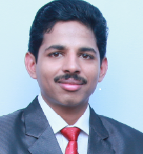 JIJO C/o-Mobile: +971501685421E-Mail: jijo.36190@2freemail.com Looking for jobs as Draughtsman with a leading organizationCivil & Mep Draughtsman with 6 years of experience in AutoCAD Draughtsman ship. Comprehensive experience in draughting in different engineering disciplinary such as Bar Bending, Steel Fabrication,Cladding,Electrical & Mechanical. Before employed with Profiles RHF LLC. Industrial Area 15, Sharjah, Present employed in Al Hajiry Trading LLC Wadi kabir, Muscat as Civil & Mep Draughtsman in Engineering dept.                       CORE COMPETENCIESProject DrawingsResponsible for preparation of drawings for preliminary approvals from various Govt. Departments/Authorities.Preparation of initial drawings after meeting with client and taking physical measurements from sites.Preparation of drawings for final approvals by accommodating various Department/Authorities comments.Preparation of shop drawings for issuing to site as “Good for Construction”.Preparation of GA drawings and As built drawings.Preparation of RCC building drawings and Steel building drawings including Cold room panel drawings.Checking & correction of Sub contractors shop drawings prior to submission for approval.PROFESSIONAL BACKGROUND
03rd Sep. 2008 up to 23rd Oct 2013 with R. H. Profiles LLC Co., , Area 15, as Civil & Mep Draughtsman,  Current 14th oct. to till date with Al Hajiry Trading LLC. Muscat Mainly preparing of drawings for approvals, Bar Bending, GA drawings, Shop drawings and As Built drawings etc.Key Projects Handled , : The project consisting of 25 Villas and 25 Warehouse and car parks with total project value 1.2Billion.Sports One Trading, Sharjah:  Warehouse of steel and full cladding and has a project value of 5.5million.Force 10, Abudhabi: This project is shopping/Office building having 2 basement car parking and 7 office floors with fully glass glazing and with a project value of 113 million.National Trading: Have done 4 big Warehouses in different places in Sharjah, Dubai (JAFZA) and in Abudhabi.B+G+7 Building, Sharjah: Residential RCC Building with Basement and 7 floors – Project value 36.5 millionsAl Rawadh Poultry farm: 24 Poultry farm building and their service blocks with a total project value of 1.1 million.SkyDive Dubai RTA: RCC building, Office building, service block, two tower, having 1 basement and 3 floors, with fully glass glazing and with a project value of 75 	RENAISSANCE SERVICES SAOG: RCC Building, Mosque, Facility buildings, football ground, having 5 floors buildings –Project value 58 millions Oman Riyals			EDUCATION2008		Diploma in Civil EngineeringPROFESSIONAL CREDENTIALSCertificate Course in AutoCAD and having deep knowledge in latest version of AutoCAD.IT SKILLSCertificate course in Micro Soft programs such as Word, Excel etc.PERSONAL DETAILSDate of Birth			:	16th, April 1985Marital Status			:	MarriedSex				:         	MaleLanguages Known		:	English, & MalayalamNationality			:	Indian